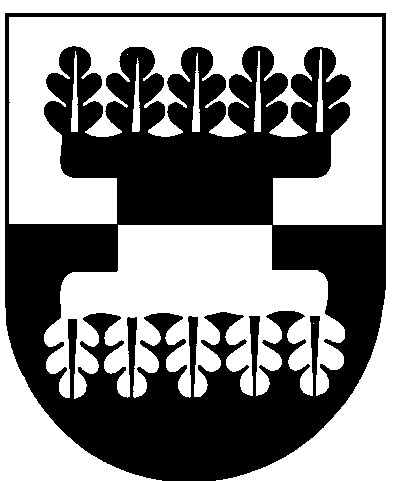 ŠILALĖS RAJONO SAVIVALDYBĖS ADMINISTRACIJOSDIREKTORIUSĮSAKYMASDĖL LĖŠŲ SKYRIMO ŠILALĖS RAJONO SAVIVALDYBĖS VIEŠOSIOS TVARKOS BEI KRIZIŲ VALDYMO IR CIVILINĖS SAUGOS BŪKLĖS GERINIMO 2023–2025 METŲ PROGRAMOS PRIEMONIŲ ĮGYVENDINIMUI2023 m. balandžio 25 d. Nr. DĮV-265ŠilalėVadovaudamasis Lietuvos Respublikos vietos savivaldos įstatymo  29 straipsnio 8 dalies 2 ir 5 punktais, įgyvendindamas Šilalės rajono savivaldybės viešosios tvarkos bei krizių valdymo ir civilinės saugos būklės gerinimo 2023–2025 metų programos, patvirtintos Šilalės rajono savivaldybės tarybos 2023 m. vasario 2 d. sprendimu Nr. T1-6 „Dėl Šilalės rajono savivaldybės viešosios tvarkos bei krizių valdymo ir civilinės saugos būklės gerinimo 2023–2025 metų programos patvirtinimo“, 34 punktą, atsižvelgdamas į Šilalės rajono savivaldybės viešosios tvarkos bei krizių valdymo ir civilinės saugos  būklės gerinimo 2023–2025 metų programos paraiškų atrankos komisijos 2023 m. balandžio 20 d. posėdžio protokolą Nr. 2/IVL-101 (11.3E):S k i r i u  iš Šilalės rajono savivaldybės viešosios tvarkos bei krizių valdymo ir civilinės saugos būklės gerinimo 2023–2025 metų programos (Nr. 03) priemonėms įgyvendinti 26 000 (dvidešimt šeši  tūkstančių) eurų, iš jų:1.1. Programai  03.01.01.02  vykdyti Šilalės miesto seniūnijai 5 000 (penkis tūkstančius) eurų, elektroninės, akustinės sirenos įrengimui Šilalės mieste;1.2. Programai 03.02.01.01 vykdyti Tauragės apskrities vyriausiojo policijos komisariato Šilalės rajono policijos komisariatui 500 (penkis šimtus) eurų;1.3. Programai 03.02.01.02  vykdyti Tauragės apskrities vyriausiojo policijos komisariato Šilalės rajono policijos komisariatui 500 (penkis šimtus) eurų;1.4. Programai 03.02.01.03  vykdyti:1.4.1. Šilalės kaimiškajai seniūnijai 1000 (vieną tūkstantį) eurų, vaizdo stebėjimo ir fiksavimo kameros įrengimui;1.4.2. Šilalės miesto seniūnijai 19 000 (devyniolika tūkstančių) eurų, vaizdo stebėjimo ir fiksavimo kamerų įrengimui Šilalės mieste.2. N u s t a t a u, kad:2.1. programos vykdytojas per 10 darbo dienų nuo informacijos apie skirtas lėšas gavimo pateikia Šilalės rajono savivaldybės administracijos direktoriui tvirtinti po 2 egzempliorius Programos sąmatos (sutarties 1 priedas) ir paruoštos lėšų naudojimo sutarties projektus;2.2. sudaro programos sąmatą neviršydamas skirtų lėšų.3. P a v e d u paskelbti šį įsakymą Šilalės rajono savivaldybės interneto svetainėje www.silale.lt.Šis įsakymas gali būti skundžiamas Lietuvos Respublikos administracinių bylų teisenos įstatymo nustatyta tvarka Lietuvos administracinių ginčų komisijos Klaipėdos apygardos skyriui (H. Manto g. 37, 92236 Klaipėda) arba Regionų apygardos administracinio teismo Klaipėdos rūmams (Galinio Pylimo g. 9, 91230 Klaipėda) per vieną mėnesį nuo šio įsakymo įteikimo suinteresuotam asmeniui dienos.Administracijos direktorius	                                      			     Gedeminas Sungaila